MADONAS NOVADA PAŠVALDĪBA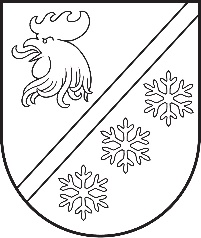 Reģ. Nr. 90000054572Saieta laukums 1, Madona, Madonas novads, LV-4801 t. 64860090, e-pasts: pasts@madona.lvAPSTIPRINĀTIar Madonas novada pašvaldības domes29.06.2023. lēmumu Nr. 413(protokols Nr. 9,  55. p.)Madonas novada pašvaldības saistošie noteikumi Nr. 11Papildu sociālās palīdzības pabalsti Madonas novadāIzdoti saskaņā ar Sociālo pakalpojumu un sociālās palīdzības likuma 36. panta sesto daļu.VISPĀRĪGIE JAUTĀJUMI1. Saistošie noteikumi (turpmāk – noteikumi) nosaka Madonas novada pašvaldības (turpmāk – pašvaldība) papildu sociālās palīdzības pabalstus (turpmāk – pabalsts), to apmērus, piešķiršanas un izmaksas kārtību, kā arī pieņemto lēmumu apstrīdēšanas un pārsūdzēšanas kārtību.  2. Pabalstu piešķir mājsaimniecībai, kura deklarējusi savu pamata dzīvesvietu un pastāvīgi dzīvo pašvaldības administratīvajā teritorijā un atbilst normatīvajos aktos noteiktajiem pabalstu piešķiršanas kritērijiem.3. Pabalstu piešķir un izmaksā Madonas novada Sociālais dienests (turpmāk – Sociālais dienests), savā darbībā ievērojot spēkā esošo normatīvo aktu prasības.4. Papildu sociālās palīdzības pabalsti:4.1. pabalsti atsevišķu izdevumu apmaksai – materiāls atbalsts personām sociālās funkcionēšanas un neatkarīgas dzīves nodrošināšanai:4.1.1. pabalsts veselības aprūpei;4.1.2. pabalsts bērna izglītībai;4.2. pabalsts krīzes situācijā – operatīvi sniegts materiāls atbalsts ārēju notikumu radītu seku novēršanai vai mazināšanai.PABALSTU PIEŠĶIRŠANAS UN IZMAKSAS KĀRTĪBA5. Pabalsta pieprasītājs atbilstoši deklarētās dzīvesvietas administratīvajai teritorijai Sociālajā dienestā vai Sociālā dienesta darbiniekam pagasta vai apvienības pārvaldes teritorijā iesniedz iesniegumu un citus pabalsta piešķiršanai nepieciešamos dokumentus atbilstoši pieprasītā pabalsta veidam, ja tie Sociālajam dienestam nav pieejami pašvaldības un valsts datu reģistros.6. Pabalsta pieprasītājs, parakstot iesniegumu, Sociālajam dienestam dod atļauju iegūt, apstrādāt un izmantot pašvaldības un valsts datu reģistros pieejamo informāciju, kas nepieciešama lēmuma pieņemšanai.7. Pabalstu veselības aprūpei un pabalstu bērna izglītībai ir tiesības saņemt mājsaimniecībai, kurai piešķirts trūcīgas vai maznodrošinātas mājsaimniecības statuss.III. PABALSTS VESELĪBAS APRŪPEI 8. Pabalstu veselības aprūpei piešķir:  8.1. ārstēšanās izdevumu (izņemot zobārstniecības pakalpojumus) apmaksai;8.2. medikamentu iegādes izdevumu apmaksai.9. Pabalsta pieprasītājam papildus iesniegumam jāiesniedz ārstēšanās izdevumus un medikamentu iegādes izdevumus apliecinoši dokumenti. 10. Pabalstu piešķir atbilstoši izdevumiem, kas norādīti izdevumus apliecinošajā dokumentā, kopsummā ne vairāk kā 150 euro gadā vienai personai trūcīgā mājsaimniecībā un ne vairāk kā 200 euro gadā vienai personai maznodrošinātā mājsaimniecībā.11. Pabalstu var pieprasīt trīs mēnešu laikā no izdevumu rašanās dienas, ņemot vērā, ka izdevumi radušies periodā, kad mājsaimniecībai noteikts trūcīgas vai maznodrošinātas mājsaimniecības statuss.  12. Pabalsta pieprasītājam pabalstu pārskaita uz kredītiestādes maksājumu vai pasta norēķinu sistēmas kontu vai izmaksā skaidrā naudā, vai pabalsta summas apmērā apmaksā izdevumus par pakalpojumiem.IV. PABALSTS BĒRNA IZGLĪTĪBAI13. Pabalstu bērna izglītībai piešķir obligātās pirmsskolas izglītības iestāžu un vispārizglītojošo skolu audzēkņiem vienu reizi gadā – 90 euro katram bērnam trūcīgā mājsaimniecībā un 60 euro katram bērnam maznodrošinātā mājsaimniecībā.14. Pabalsta piešķiršanas pamats ir iesniegums.15. Pabalsta pieprasītājam pabalstu pārskaita uz kredītiestādes maksājumu vai pasta norēķinu sistēmas kontu vai izmaksā skaidrā naudā.V. PABALSTS KRĪZES SITUĀCIJĀ16. Sociālajam dienestam, neizvērtējot mājsaimniecības ienākumus un materiālo stāvokli, ir tiesības piešķirt mājsaimniecībai pabalstu krīzes situācijā, ja mājsaimniecība katastrofas vai citu no mājsaimniecības gribas neatkarīgu apstākļu dēļ pati saviem spēkiem nespēj nodrošināt savas pamatvajadzības un tai ir nepieciešama materiāla palīdzība krīzes radītu seku novēršanai vai mazināšanai.17. Pabalstu krīzes situācijā piešķir:17.1. dabas vai cilvēku izraisītas katastrofas gadījumā, ja katastrofa skārusi dzīvojamo vidi, iesniedzot gadījumu apstiprinošus dokumentus, līdz divu valstī noteikto minimālo mēneša darba algu apmēram;17.2. citu ārēju notikumu gadījumos, kad saskaņā ar sociālā darbinieka atzinumu mājsaimniecībai vairs nav iespēju izmantot ierastos problēmu risināšanas veidus, ir iztērēti savi uzkrājumi, mājsaimniecība pati saviem spēkiem nespēj pārvarēt notikuma radītās sekas, tai ir nepieciešama materiālā palīdzība, līdz vienas valstī noteiktās minimālās mēneša darba algas apmēram.18. Pabalstu var pieprasīt trīs mēnešu laikā no krīzes situācijas rašanās.19. Pabalsta pieprasītājam pabalstu pārskaita uz kredītiestādes maksājumu vai pasta norēķinu sistēmas kontu vai izmaksā skaidrā naudā, vai pabalsta summas apmērā apmaksā izdevumus par pakalpojumiem.VI. LĒMUMU APSTRĪDĒŠANAS UN PĀRSŪDZĒŠANAS KĀRTĪBA20. Sociālā dienesta pieņemto lēmumu var apstrīdēt Madonas novada pašvaldības Administratīvo aktu strīdu komisijā Administratīvā procesa likumā noteiktajā kārtībā.21. Madonas novada pašvaldības Administratīvo aktu strīdu komisijas lēmumu var pārsūdzēt Administratīvajā rajona tiesā Administratīvā procesa likumā noteiktajā kārtībā.VII. NOSLĒGUMA JAUTĀJUMI22. Noteikumi stājas spēkā nākamajā dienā pēc to publicēšanas oficiālajā izdevumā “Latvijas Vēstnesis”.23. Atzīt par spēku zaudējušiem Madonas novada pašvaldības 2021. gada 25. novembra saistošos noteikumus Nr. 18 “Sociālās palīdzības pabalsti un maznodrošinātas mājsaimniecības ienākumu slieksnis Madonas novadā”.              Domes priekšsēdētājs					A. LungevičsŠIS DOKUMENTS IR ELEKTRONISKI PARAKSTĪTS AR DROŠU ELEKTRONISKO PARAKSTU UN SATUR LAIKA ZĪMOGU